TERMO A – Consentidor Livre			Reservado ao Banco de Dentes – NÃO PREENCHER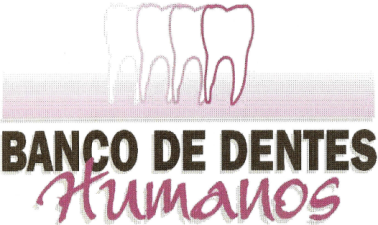 Universidade Federal de PernambucoCentro de Ciências da SaúdeDepartamento de Prótese e Cirurgia Buco-FacialTERMO DE CONCESSÃO DE DENTES HUMANOS (PACIENTE)Eu, ____________________________________________________________,portador (a) do RG. ______________________ CPF_________________________, residente na _____________________________________________________________,Bairro_______________________________,cidade _____________________,UF______,CEP_________________, aceito conceder __________________ dente(s) para o Banco de Dentes Humanos, estando ciente de que o (s) mesmo (s) será (ão) utilizado (s) para estudo e treinamento pré-clínico.Telefones para contato: (     ) _______________, (     ) ___________________Recife, ____ de _______________ de 20____.___________________________AssinaturaAV. PROF. MORAES RÊGO, s/n – CID. UNIVERSITÁRIA – CEP: 50.670-901. FONE / FAX (81) 21268340 / 21268341  CGC Nº 24.134.488/0001-08 – RECIFE – PE. e-mail: bancodedentesufpe@hotmail.com